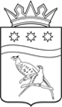   СОВЕТ НАРОДНЫХ ДЕПУТАТОВ БЛАГОВЕЩЕНСКОГО МУНИЦИПАЛЬНОГО ОКРУГА АМУРСКОЙ ОБЛАСТИ(первый созыв)РЕШЕНИЕПринято Советом народных депутатов Благовещенского муниципального округа    «26» 05   2023гОб утверждении Перечня имущества, предлагаемого к безвозмездной передаче из собственности Российской Федерации в собственность Благовещенского муниципального округа В соответствии с частью 11 статьи 154 Федерального закона от 22.08.2004 № 122-ФЗ «О внесении изменений в законодательные акты Российской Федерации и признании утратившим силу некоторых законодательных актов Российской Федерации в связи с принятием Федеральных законов «О внесении изменений и дополнений в Федеральный закон «Об общих принципах организации законодательных (представительных) и исполнительных органов государственной власти Российской Федерации» и «Об общих принципах организации местного самоуправления в Российской Федерации», постановлением Правительства Российской Федерации от 13.06.2006 № 374 «О перечнях документов, необходимых для принятия решения о передаче имущества из федеральной собственности в собственность субъекта Российской Федерации или муниципальную собственность, из собственности субъекта Российской Федерации в федеральную собственность или муниципальную собственность, из муниципальной собственности в федеральную собственность или собственность субъекта Российской Федерации»,   в соответствии с Уставом Благовещенского муниципального округа, Совет народных депутатов Благовещенского муниципального округар е ш и л :1. Утвердить Перечень имущества, предлагаемого к безвозмездной передаче из собственности Российской Федерации в собственность Благовещенского муниципального округа, согласно приложению1. 2. Принять из собственности Российской Федерации в собственность Благовещенского муниципального округа имущество, указанное в пункте 1 настоящего решения.3. Настоящее решение вступает в силу с момента его принятия.Исполняющий обязанности председателя Совета народных депутатов Благовещенского муниципального округа                                                          С.А.ПрасковГлаваБлаговещенского муниципального округа                                                      Д.В.Салтыков« 29 »    05        2023г, № 228